Муниципальное бюджетное общеобразовательное учреждениеНекрасовская средняя общеобразовательная школа«Утверждаю»                                               Директор МБОУ Некрасовской СОШ Петров А.В. ________№ ___  от ___ сентября 2020 г.ПРОГРАММА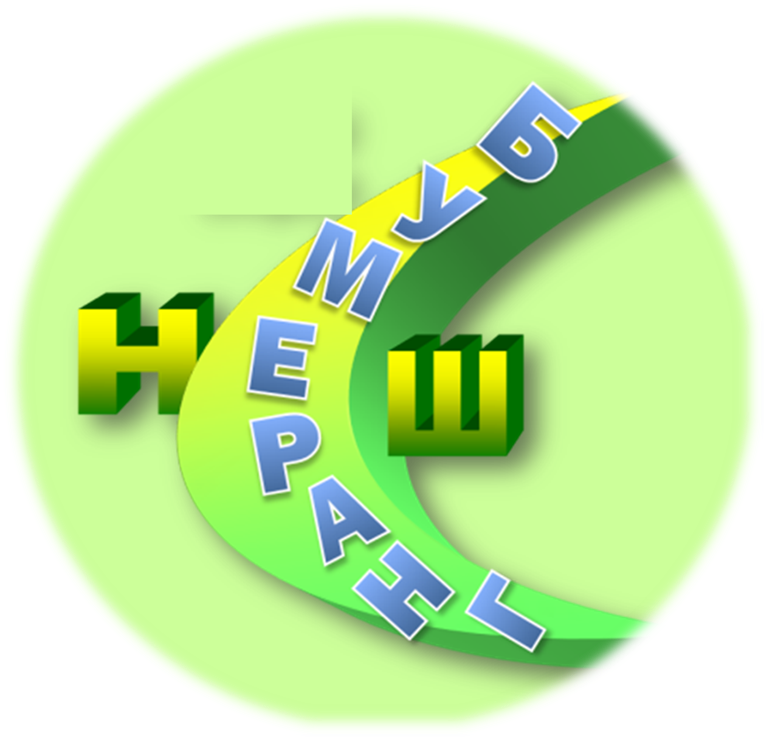 кружкового объединенияволонтёрского отряда «БУМЕРАНГ»Педагог:Вялова Анна Александровнар.п. Некрасовское2020 г.ПАСПОРТ  ПРОГРАММЫ ПОЯСНИТЕЛЬНАЯ  ЗАПИСКАДанная программа составлено в соответствии с: Законом РФ «Об общественных организациях» от 19.05.1995; Уставом МБОУ Некрасовской СОШ и в соответствии с  Постановлением Правительства Ярославской области от 25.07.2014 г «Порядок организации работы по вовлечению молодых граждан в добровольческую (волонтёрскую) деятельность на территории Ярославской области».Программа ориентирована на обучающихся школы 5-11 классов. Она определяет основные пути развития системы волонтёрской работы, развития у обучающихся высоких нравственных качеств путём пропаганды идей добровольного труда на благо общества и привлечения, обучающихся к решению социально значимых проблем (через участие в социальных, экологических, гуманитарных, культурно-образовательных, просветительских и др. проектах) 	Актуальность данной Программы и работа волонтёрского отряда в образовательной организации не вызывает сомнений.  Наша школа живет своими традициями и в 2008 году на базе школы был создан волонтёрский отряд «Бумеранг», который активно действует не только внутри школьного социума, но и на территории посёлка, района и области. Отряд неоднократно занимал призовые места в областных волонтёрских конкурсах и смотрах. Волонтерский отряд призван воспитывать обучающихся в духе гуманного отношения к людям, защищать их жизнь и здоровье, обеспечивать уважение к человеческой личности, способствовать воспитанию патриотизма и активной жизненной позиции.Примерное календарно-тематическое планирование
кружкового объединенияВолонтёрский отряд «БУМЕРАНГ» Программа рассчитана на 35 рабочих недель по 4 часа в неделюДобровольческая (волонтерская) деятельность осуществляется на основе:

- добровольности (никто не может быть принужден действовать в качестве волонтера);

- безвозмездности (труд волонтера не оплачивается, однако могут быть компенсированы расходы волонтера, связанные с его деятельностью: командировочные расходы, затраты на транспорт и другие);

- добросовестности (волонтер, взявший на себя обязательство выполнить ту или иную работу, должен довести ее до конца);

- законности (деятельность волонтера не должна противоречить законодательству Российской Федерации и Ярославской области).

Направлениями волонтерской деятельности являются:

- социальное патронирование детских домов и пожилых людей;

- работа в муниципальных учреждениях и органах по делам молодежи муниципальных образований области;

- медицинская помощь (службы милосердия в больницах);

- педагогическое сопровождение (поддержка детей и подростков);

- социально-психологическая и юридическая поддержка (молодежные психологические и юридические службы);

- экологическая защита;

- интеллектуальное развитие (организация и проведение интеллектуальных конкурсов, мероприятий);

- спортивная, туристическая и военная подготовка;

- творческое развитие (организация творческих мероприятий, конкурсов, праздников);

- досуговая деятельность (организация свободного времени детей, подростков и молодежи);

- социальное краеведение;

- трудовая помощь (трудовые лагеря и бригады);

- помощь в реставрационных работах;

- восстановление и уход за воинскими захоронениями;

- экскурсионная деятельность;

- поисковая работа;

- ремесленные мастерские (помощь в возрождении традиционных ремесел);

- информационное обеспечение.

Перечень иных добровольческих (волонтерских) движений определяется нормативным правовым актом главы муниципального района (городского округа) области.

Добровольческая (волонтерская) деятельность имеет следующие формы:

- разовые мероприятия и акции;
- проекты и гранты;
- мероприятия областных, ведомственных и муниципальных целевых программ;
- летние оздоровительные мероприятия, лагеря и отряды;
- благотворительные сезоны;
СМ. ПОЛОЖЕНИЕ о волонтерском отряде «Бумеранг»Наименование
Программы Программа волонтёрской работы в МБОУ Некрасовской СОШ  на 2020-2021 учебный год.Основание для разработки Программы -Закон РФ «Об общественных организациях» от 19.05.1995;- Закон Ярославской области  от 11 октября 2006 года N 65-з «О молодежной политике»;-  Постановление Правительства Ярославской области от 25.07.2014 г «Порядок организации работы по вовлечению молодых граждан в добровольческую (волонтёрскую) деятельность на территории Ярославской области». -Устав МБОУ Некрасовской СОШ; Цели и 
задачи 
Программы Цель: развитие у обучающихся высоких нравственных качеств путём пропаганды идей добровольного труда на благо общества и привлечения обучающихся к решению социально значимых проблем (через участие в социальных, экологических, гуманитарных, культурно-образовательных, просветительских и др. проектах и программах) Задачи:- формирование механизма для более активного вовлечения школьников в общественную деятельность, направленную на улучшение качества жизни;
- учет молодых граждан, принимающих (изъявивших желание принять) участие в волонтерской деятельности;
- поддержка ученических инициатив;- содействие всестороннему развитию обучающихся, формированию у них активной жизненной позиции;- расширение сферы внеучебной деятельности и вторичной занятости обучающихся;- вовлечение обучающихся в проекты, связанные с оказанием конкретной помощи социально незащищенным слоям населения, охраной окружающей среды и др.;- пропаганда ЗОЖСроки и этапы 
реализации Программы Программа реализуется в течение года:Перечень основных мероприятий -Разработка нормативно-правового, организационно-методического  обеспечения;-Разработка программ, сценариев по организации и проведению волонтёрской работы в ее различных формах;- участие в районных, областных конкурсах, акциях, фестивалях добровольческой (волонтёрской) направленности;- систематическое оказание адресной помощи  ветеранам ВОВ, труженикам тыла и пожилым людям;- работа по благоустройству поселковых территорий Ключевые мероприятия:- поддержка различных социальных категорий населения:помощь ветеранам войны и трудапомощь инвалидам и пенсионерамвовлечение детей на игровые площадки поселка- экологическое направление:благоустройство памятных мест благоустройство территории поселка и школы- пропаганда здорового образа жизни:подготовка волонтеров к взаимодействию с подростками группы риска, овладение методиками игровых технологийинформационно-методический семинар “Роль и место волонтерского движения в пропаганде ЗОЖ, профилактике социально-негативных явлений”выпуск информационных листовок, буклетов по здоровому образу жизнисоздание методической папки, включающей мероприятия и игры по пропаганде ЗОЖ, профилактике социально-негативных явлений в подростковой и молодежной среде.Объемы и источники финансирования 
программы средства от призовых проектов на  корпоративную культуру и атрибутику.Входим в состав районного реестраОжидаемые конечные результаты реализации Программы увеличение количества детей и подростков, вовлеченных в волонтерские отряды и проведение    альтернативных мероприятий; привлечение детей и подростков к общественно значимой деятельности и уменьшение количества несовершеннолетних состоящих на внутришкольном учете и учете в ПДН; создание базы «им нужна наша помощь», в которую войдут люди различных социальных категорий, которым помог отряд благоустроенная территория посёлкаТемаКол-во часовДата проведенияПримечаниеВводное занятие1Презентация деятельности отряда Бумеранг за прошедший год «Круглый стол»2Субботний рейд по выявлению территорий, нуждающихся в уборке и благоустройству2Организационное занятие. Выборы актива отряда1Организация волонтёрского движения (коллективное планирование)3Школа «Волонтёр» (теоретический блок)Основы добровольческой деятельности5Работа по восстановлению Храма Преображения Господня (создание мелиоративной системы с целью укрепления фундамента)4Работа по восстановлению Храма Преображения Господня (создание мелиоративной системы с целью укрепления фундамента)4Социальное волонтёрство. Оказание адресной помощи ветеранам и пожилым людям.Добровольческая инициатива для жителей Дома Ветеранов4Работа по восстановлению Храма Преображения Господня (создание мелиоративной системы с целью укрепления фундамента)3Школа «Волонтёр» (теоретический блок)педагогическое сопровождение (поддержка детей и подростков);6Игровые площадки для младших школьников.Веселые переменки  Социальное волонтёрство. Оказание адресной помощи ветеранам и пожилым людям.5Подготовка к проведению мероприятий к всемирному Дню борьбы со СПИДОМ1Акция «Красная ленточка»Мероприятие к всемирному Дню борьбы со СПИДОМ2Школа «Волонтёр» (теоретический блок)- творческая добровольческая  инициатива (организация творческих мероприятий, конкурсов, праздников);Практика: Разработка мероприятий к Новому году для различных категорий социума.3СЕМИНАРЫ «Все различны – все равны». Проведение встреч со школьниками по параллелям «Гражданская позиция в современной России»5Мастерская Деда Мороза и репетиции новогоднего благотворительного представления4Операция «Снежный десант» по расчистке снега в частном секторе и у дома ветеранов4Школа «Волонтёр» (теоретический блок)Социальное проектирование 6Социальное проектирование6Операция «Снежный десант» по расчистке снега в частном секторе и у дома ветеранов3Школа «Волонтёр» (теоретический блок) - информационное обеспечение в волонтёрской деятельности6Подготовка мероприятий к празднованию 23 февраля. Разработка урока Мужества. Помощь в организации соревнований4Операция «Снежный десант» по расчистке снега в частном секторе и у дома ветеранов3Операция «Чистый подъезд» по уборке подъездов в Доме ветеранов4Школа «Волонтёр» (теоретический блок)Экологическое волонтёрство. Акции и проекты по благоустройств и уборке придомовых территорий и побережий водоёмовПодготовка к акции по поздравлению женщин (ветеранов педагогического труда) с международным женским днем)6Акция к 8 марта 3Операция «Памятник» по благоустройству воинских захоронений и уборке Парка Победы4Операция «Памятник» по благоустройству воинских захоронений и уборке Парка Победы3Операция «Памятник» по благоустройству воинских захоронений и уборке Парка Победы3Подготовка к всероссийскому дню здоровья через организацию акции «Здоровый ЗАРЯД»: изготовление листовок «здоровья», разработка сценария мастер-класса по здоровьесбережению3Школа «Волонтёр» (теоретический блок)Пропаганда ЗОЖ средствами  добровольчества: формы, технологии, целевые аудитории и т.д.Акция «Здоровый ЗАРЯД»Проведение профилактических мероприятий по ЗОЖ3Операция «Памятник» по благоустройству воинских захоронений на территории поселкового кладбища: Братская могила, могила К.Сафонова и воина афганца В. Суворова  3Акция «Ветеран живёт рядом» (адресная помощь ветеранам ВОВ и труженикам тыла»:Благоустройство придомовых территорий;Поздравительная почта к Дню Победы;4Экологический рейд  «Чистый посёлок» в преддверии 9 маяПодготовка к праздничным мероприятиям3Акция «Георгиевская ленточка»Акция «Письмо ветерану»3Школа «Волонтёр» (теоретический блок)Волонтёрская книжка, информация по её заполнению, её значение для волонтёраПодведение итогов волонтёрской работы за годОпределение дальнейших перспективПланирование деятельности на летний период6ИТОГО128